Bon de commande sac personnalisé2 modèles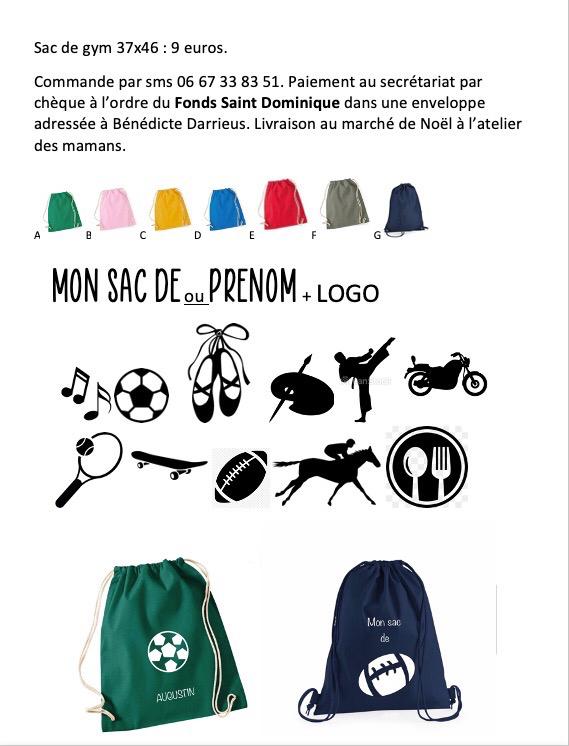 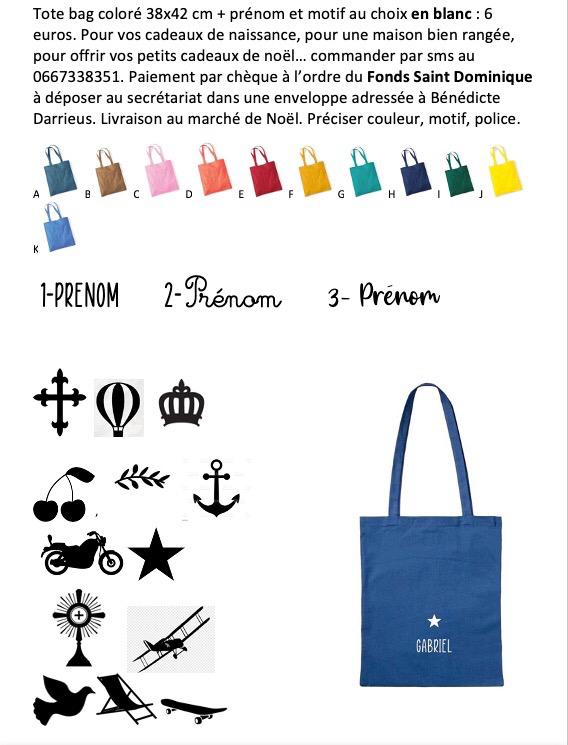 